Nomor	:	 W3-A/ 0631/KU.05/II/2021	Padang, 03 Maret 2021Lamp.	:	1 (satu) rangkapHal	: Permohonan Konfirmasi Setoran               Penerimaan Negara Kode Satker 401900   	 Bulan Februari 2021Kepada Yth.Kepala KPPN Padangdi     Jl. Perintis Kemerdekaan No.79,           Jati, Padang Timur. Kota Padang          Sumatera Barat 25129Assalamu'alaikum Wr. Wb.Berdasarkan Peraturan Direktorat Jenderal Perbendaharaan Nomor PER 05/PB/2018 tentang Petunjuk Pelaksanaan Konfirmasi Setoran Penerimaan Negara dengan ini kami sampaikan permintaan konfirmasi atas setoran penerimaan negara kode satker 401900 bulan Februari 2021 dengan rincian :Sebagai kelengkapan administrasi, terlampir kami sampaikan dokumen pendukung sebagai berikut :Rekapitulasi daftar setoran penerimaan negaraADK konfirmasi setoran penerimaan negaraFotocopy surat setoran penerimaan negara atau dokumen lain yang dipersamakanDemikian kami sampaikan atas perhatian dan kerjasama yang baik, kami ucapkan terimakasih.	Wassalam	Bendahara Penerimaan         Pengadilan Tinggi Agama Padang,LISTYA RAHMA, A.Md.NIP. 198705252009122008REKAPITULASI DAFTAR SETORAN PENERIMAAN NEGARAPadang, 03 Maret 2021Bendahara PenerimaListya Rahma, A.Md.Nip. 1987052520092008Nomor	:	 W3-A/        /KU.05/VIII/2019	Padang, 05 Agustus 2019Lamp.	:	1 (satu) rangkapHal	: Permohonan Konfirmasi Setoran               Penerimaan Negara Kode Satker 401901   	 Bulan Juli 2019Kepada Yth.Kepala KPPN Padangdi     Jl. Perintis Kemerdekaan No.79,           Jati, Padang Timur. Kota Padang          Sumatera Barat 25129Assalamu'alaikum Wr. Wb.Berdasarkan Peraturan Direktorat Jenderal Perbendaharaan Nomor PER 05/PB/2018 tentang Petunjuk Pelaksanaan Konfirmasi Setoran Penerimaan Negara dengan ini kami sampaikan permintaan konfirmasi atas setoran penerimaan negara kode satker 401901 bulan Juli 2019 dengan rincian :Sebagai kelengkapan administrasi, terlampir kami sampaikan dokumen pendukung sebagai berikut :Rekapitulasi daftar setoran penerimaan negaraADK konfirmasi setoran penerimaan negaraFotocopy surat setoran penerimaan negara atau dokumen lain yang dipersamakanDemikian kami sampaikan atas perhatian dan kerjasama yang baik, kami ucapkan terimakasih.	Wassalam	Bendahara Penerimaan         Pengadilan Tinggi Agama Padang,LISTYA RAHMA, A.Md.NIP. 198705252009122008REKAPITULASI DAFTAR SETORAN PENERIMAAN NEGARAPadang, 5 Agustus 2019Bendahara PenerimaListya Rahma, A.Md.Nip. 1987052520092008Nomor	:	 W3-A/        /KU.05/II/2019	Padang, 07 Februari 2019Lamp.	:	1 (satu) rangkapHal	: Permohonan Konfirmasi Setoran               Penerimaan Negara Bulan Januari 2018Kepada Yth.Kepala KPPN Padangdi     Jl. Perintis Kemerdekaan No.79,           Jati, Padang Timur. Kota Padang          Sumatera Barat 25129Assalamu'alaikum Wr. Wb.Berdasarkan Peraturan Direktorat Jenderal Perbendaharaan Nomor PER 05/PB/2018 tentang Petunjuk Pelaksanaan Konfirmasi Setoran Penerimaan Negara dengan ini kami sampaikan permintaan konfirmasi atas setoran penerimaan negara bulan Januari 2019 dengan rincian :Sebagai kelengkapan administrasi, terlampir kami sampaikan dokumen pendukung sebagai berikut :Rekapitulasi daftar setoran penerimaan negaraADK konfirmasi setoran penerimaan negaraFotocopy surat setoran penerimaan negara atau dokumen lain yang dipersamakanDemikian kami sampaikan atas perhatian dan kerjasama yang baik, kami ucapkan terimakasih.	Wassalam	Bendahara Penerimaan         Pengadilan Tinggi Agama Padang,LISTYA RAHMA, A.Md.NIP. 198705252009122008REKAPITULASI DAFTAR SETORAN PENERIMAAN NEGARAPadang, 7 Februari 2019Bendahara PenerimaListya Rahma, A.Md.Nip. 1987052520092008Nomor	:	 W3-A/2278a/KU.05/XII /2018	Padang, 10 Desember 2018Lamp.	:	1 (satu) rangkapHal	: Permohonan Konfirmasi Setoran               Penerimaan Negara Bulan November 2018Kepada Yth.Kepala KPPN Padangdi     Jl. Perintis Kemerdekaan No.79,           Jati, Padang Timur. Kota Padang          Sumatera Barat 25129Assalamu'alaikum Wr. Wb.Berdasarkan Peraturan Direktorat Jenderal Perbendaharaan Nomor PER 05/PB/2018 tentang Petunjuk Pelaksanaan Konfirmasi Setoran Penerimaan Negara dengan ini kami sampaikan permintaan konfirmasi atas setoran penerimaan negara dengan rincian :Sebagai kelengkapan administrasi, terlampir kami sampaikan dokumen pendukung sebagai berikut :Rekapitulasi daftar setoran penerimaan negaraADK konfirmasi setoran penerimaan negaraFotocopy surat setoran penerimaan negara atau dokumen lain yang dipersamakanDemikian kami sampaikan atas perhatian dan kerjasama yang baik, kami ucapkan terimakasih.	Wassalam	Bendahara Penerimaan         Pengadilan Tinggi Agama Padang,LISTYA RAHMA, A.Md.NIP. 198705252009122008REKAPITULASI DAFTAR SETORAN PENERIMAAN NEGARAPadang, 10 Desember 2018Bendahara PenerimaListya Rahma, A.Md.Nip. 1987052520092008 PENGADILAN TINGGI AGAMA PADANG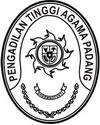 Jl. By Pass Km 24 Anak Air, Batipuh Panjang, Koto TangahTelp.(0751) 7054806 fax (0751) 40537 Website: www.pta-padang.go.id Email: admin@pta-padang.go.idPADANG  25171NoJenis SetoranJumlah Transaksi1Setoran Penerimaan Negara Bukan Pajak (PNBP)0 TransaksiTotal TransaksiTotal TransaksiRp 50.000,-No.Tanggal BukuNama PenyetorNTPNNTB/NTPAkunNilai Setor103-Februari-2021Bendahara PenerimaB68CF8N3DNED5FRH021034Y42QB442523910.000,00209-Februari-2021Bendahara Penerima0A5036U8E29PHISN0210406WCTV342523920.000,00323-Februari-2021Bendahara Penerima0448A48VUIJ1N8HU0210549JTLJJ42523920.000,00PENGADILAN TINGGI AGAMA PADANGJl. By Pass Km 24 Anak Air, Batipuh Panjang, Koto TangahTelp.(0751) 7054806 fax (0751) 40537 Website: www.pta-padang.go.id Email: admin@pta-padang.go.idPADANG  25171NoJenis SetoranJumlah Transaksi1Setoran Penerimaan Negara Bukan Pajak (PNBP)6 TransaksiTotal TransaksiTotal TransaksiRp 80.000,-No.Tanggal BukuNama PenyetorNTPNNTB/NTPAkunNilai Setor101/07/2019Pengadilan Tinggi Agama PadangD5D555K90HVUCB3219063015095342523920.000,00212/07/2019Pengadilan Tinggi Agama PadangA3CC20N9UM3VV9BE19071271816742523910.000,00315/07/2019Pengadilan Tinggi Agama Padang08DC948VU0DLJRVV19071583530942523910.000,00416/07/2019Pengadilan Tinggi Agama Padang8104B00DG7TAD5UMBN233810164042523910.000,00529/07/2019Pengadilan Tinggi Agama Padang0D1211JNEGMTETA919072960143042523910.000,00631/07/2019Pengadilan Tinggi Agama Padang492480N9UM4JBPI500000061633842523920.000,00PENGADILAN TINGGI AGAMA PADANGJl. By Pass Km 24 Anak Air, Batipuh Panjang, Koto TangahTelp.(0751) 7054806 fax (0751) 40537 Website: www.pta-padang.go.id Email: admin@pta-padang.go.idPADANG  25171NoJenis SetoranJumlah Transaksi1Setoran Penerimaan Negara Bukan Pajak (PNBP)2 TransaksiTotal TransaksiTotal TransaksiRp 10.000,-No.Tanggal BukuNama PenyetorNTPNNTB/NTPAkunNilai Setor118-01-2019Bendahara PenerimaanF4A134CLC76SP1321901183704604252395.000,-231-01-2019Bendahara Penerimaan7CC40002SSM29N26BN23380840024252395.000,-PENGADILAN TINGGI AGAMA PADANGJl. By Pass Km 24 Anak Air, Batipuh Panjang, Koto TangahTelp.(0751) 7054806 fax (0751) 40537 Website: www.pta-padang.go.id Email: admin@pta-padang.go.idPADANG  25171NoJenis SetoranJumlah Transaksi1Setoran Penerimaan Negara Bukan Pajak (PNBP)4 TransaksiTotal TransaksiTotal TransaksiRp 35.000,-No.Tanggal BukuNama PenyetorNTPNNTB/NTPAkunNilai Setor101-11-2018Bendahara PenerimaanA570264H6P5CRARI1810313088754252395.000,-208-11-2018Bendahara PenerimaanCDD0020STR7CRPQ21811086381194252395.000,-330-11-2018Bendahara PenerimaanFBEAD5S7T6BVM5SI18112965916142523920.000,-430-11-2018Bendahara Penerimaan8BAF064FD54QKRL2   1811306828274252395.000,-JumlahJumlahJumlahJumlahJumlahJumlah35.000.-